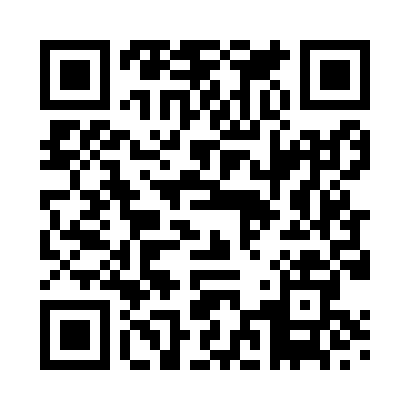 Prayer times for Nedd, Highland, UKMon 1 Jul 2024 - Wed 31 Jul 2024High Latitude Method: Angle Based RulePrayer Calculation Method: Islamic Society of North AmericaAsar Calculation Method: HanafiPrayer times provided by https://www.salahtimes.comDateDayFajrSunriseDhuhrAsrMaghribIsha1Mon2:534:211:257:1810:2811:562Tue2:544:221:257:1810:2711:563Wed2:544:231:257:1810:2611:564Thu2:554:251:257:1810:2611:555Fri2:554:261:267:1710:2511:556Sat2:564:271:267:1710:2411:557Sun2:574:281:267:1610:2311:548Mon2:584:301:267:1610:2211:549Tue2:584:311:267:1610:2111:5310Wed2:594:331:267:1510:1911:5311Thu3:004:341:267:1510:1811:5212Fri3:014:361:277:1410:1711:5113Sat3:024:371:277:1310:1511:5114Sun3:034:391:277:1310:1411:5015Mon3:044:411:277:1210:1211:4916Tue3:044:421:277:1110:1111:4917Wed3:054:441:277:1010:0911:4818Thu3:064:461:277:1010:0711:4719Fri3:074:481:277:0910:0611:4620Sat3:084:501:277:0810:0411:4521Sun3:094:511:277:0710:0211:4422Mon3:104:531:277:0610:0011:4423Tue3:114:551:277:059:5811:4324Wed3:124:571:277:049:5611:4225Thu3:134:591:277:039:5411:4126Fri3:145:011:277:029:5211:4027Sat3:155:031:277:019:5011:3928Sun3:165:051:277:009:4811:3729Mon3:175:071:276:589:4611:3630Tue3:185:101:276:579:4411:3531Wed3:195:121:276:569:4211:34